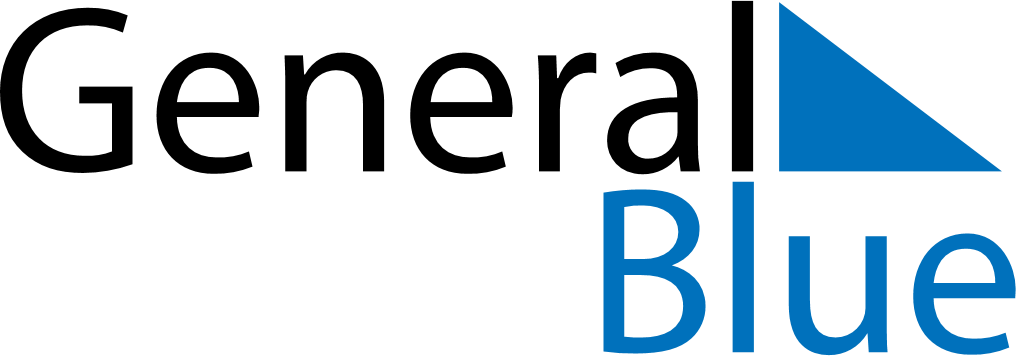 June 2021June 2021June 2021June 2021June 2021June 2021LatviaLatviaLatviaLatviaLatviaLatviaSundayMondayTuesdayWednesdayThursdayFridaySaturday1234567891011121314151617181920212223242526Midsummer EveMidsummer27282930NOTES